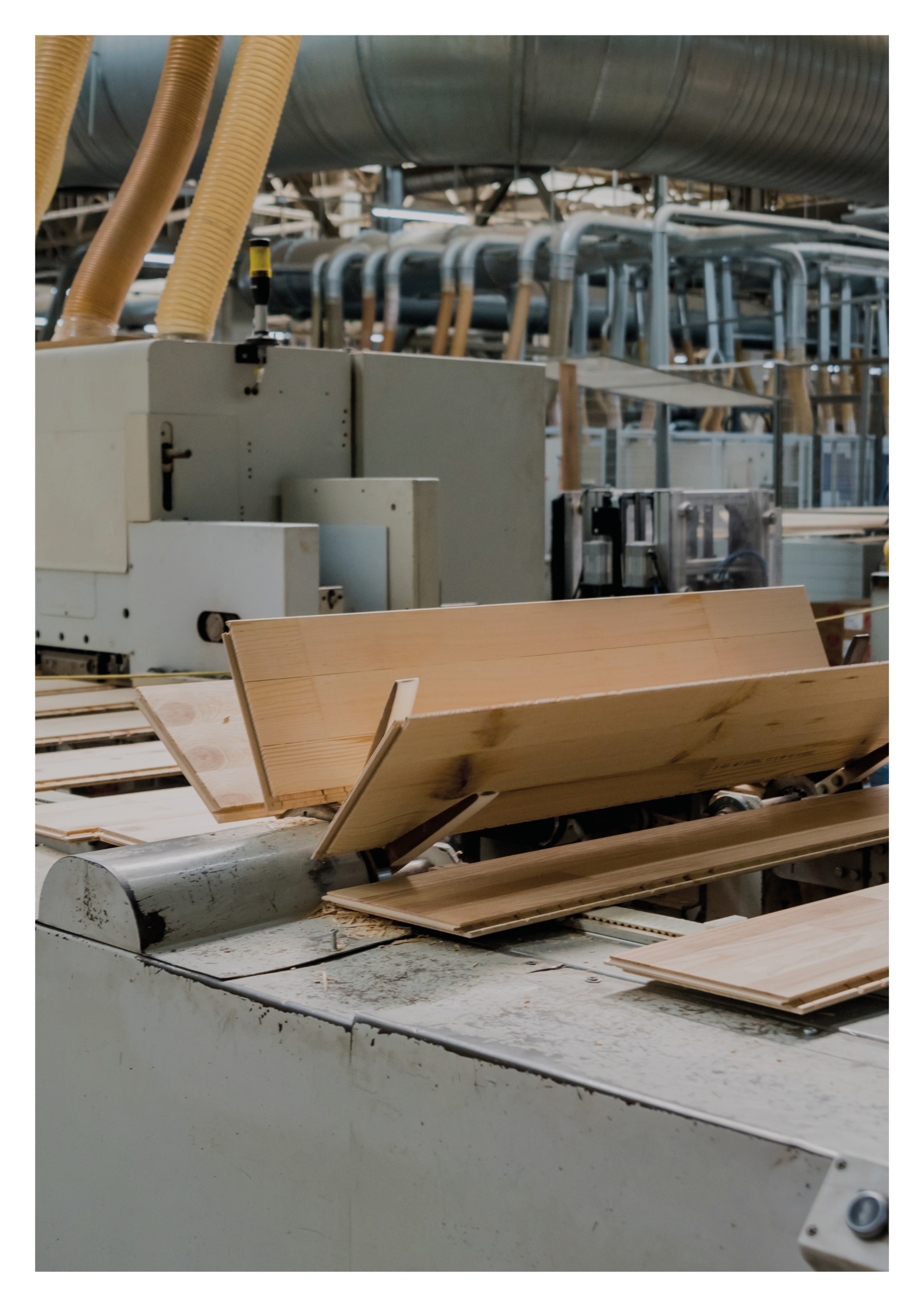 tarkasteltava rakenneKuvassa on kantava rankaseinä, jota kuormittaa kuvassa esitetty palotilanteen kuormitus. Tarkastellaan rankojen kestävyys palotilanteessa, kun palo sijaitsee seinän toisella puolellaLähtötietojaPalonkestoaika on 60 minuuttia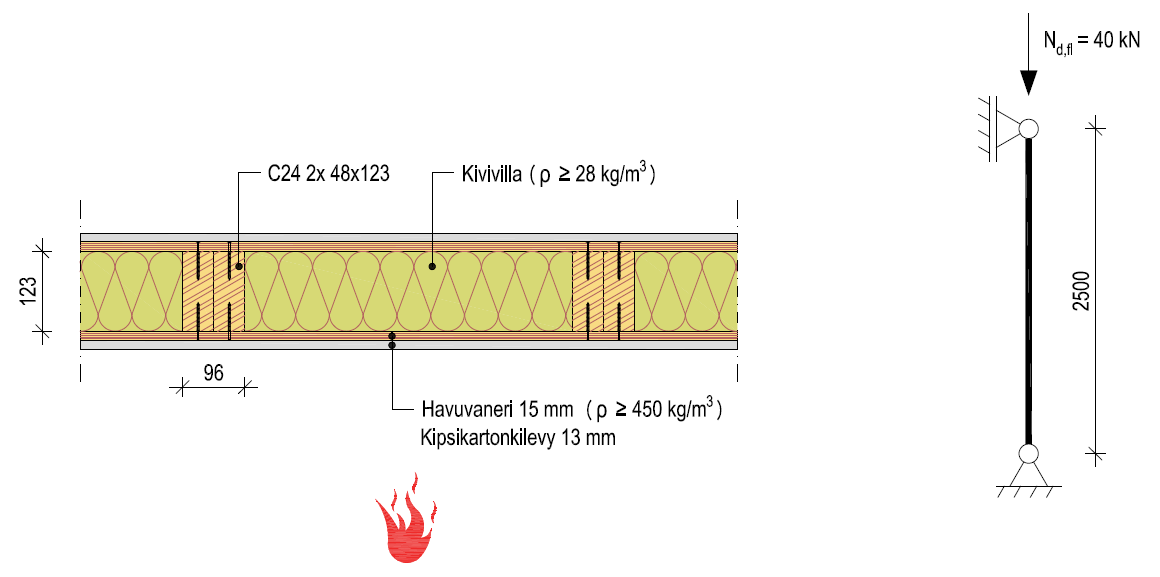 laskelmatNimellinen hiiltymisnopeus ennen levyjen murtumistaNimellinen hiiltymisnopeus levyjen murtumisen jälkeenNimellinen hiiltymissyvyyden mitoitusarvoNimellinen jäännöspoikkileikkaus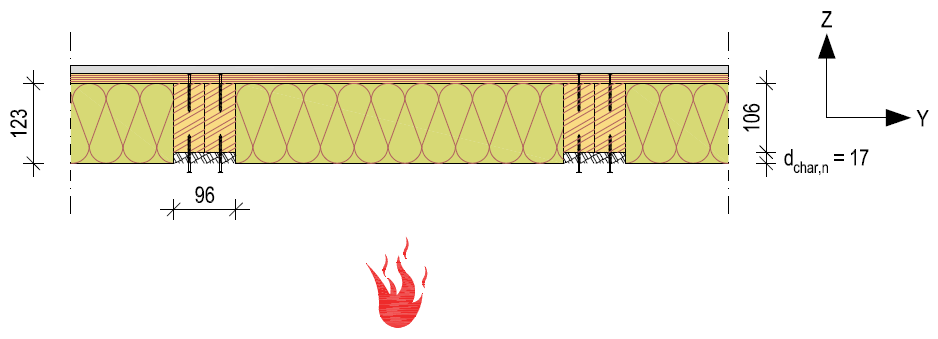 Palotilanteen rasitukset tolpan Z-suunnassaRangan materiaaliominaisuudetNurjahduskestävyysKiepahduskestävyysLeikkauskestävyysEi tarvitse tarkastaa palotilanteessa, koska rangan poikkileikkaus on suorakaide.Tukipainekestävyys Ei tarvitse tarkastaa palotilanteessa.TaipumaTaipumaa ei yleensä tarvitse tarkastaa palotilanteessa ellei taipumasta ole vaaraa rakenteiden osastoivuudelle ja palosuojauksille.